Career’s WeekIt’s Career’s week this week at Willowbank. The following are suggestions of some activities that you could do this week to help you focus on this topic. Before we start all that watch this video about growing up https://www.youtube.com/watch?v=96JDkI2tBhI . You can dance, jump and join in. It is from the show ‘Matilda’. What do you want to do when you grow up?Work around the house.Here are some ideas for tasks that you could do to experience work around the home. These are just some suggested activities that haven’t been on the weekly worksheetsFitness instructor – Plan and lead your family in a fitness routine. If you want you could film it!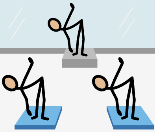 DJ – create a playlist and play it for others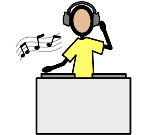 Waiter – serve dinner or lunch made by someone else. Make sure you dress smartly!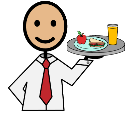 DIY – Help our around the house with any repair work needing done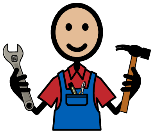 Travel Guide – Plan and lead your family on a journey during your daily exercise. Invent exciting names for places that you have been to before.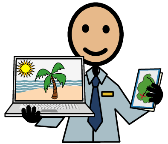 Find Out About Different JobsAt the bottom of the page are some links to videos that tell you about different jobs. Below are also some questions to think about before and after you watch each video.BeforeWhat do you think the main task of this job is?Who can do this job, is it a job for men, women or both?What do you need to do this job?AfterWhat was the main task of this job, was it the same as you thought before you saw the video?Who can do this job, was your answer correct before watching the video?What do you need to do this job?Would you like to do this job?Video linksZookeeper - https://www.youtube.com/watch?v=bIjQ4tAi49MFootballer - https://www.youtube.com/watch?v=dcwCtgMyGl4Police Dog Handler - https://www.youtube.com/watch?v=yoYwQXm633UFarmer - https://www.youtube.com/watch?v=NU2S5fFIrKc